			  Mathématiques   Calcul Mental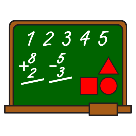 Je vais compter des sommes de nombres plus petits que 10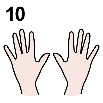  Je manipule : je peux manipuler avec des légos, des feutres, les pièces ou n’importe quel petit objet. 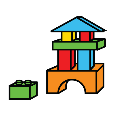 Tu peux aussi t’entraîner avec 2 dés : lance les dés et calcule le nombre de points.  +  =…            + =…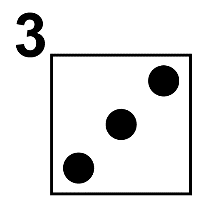 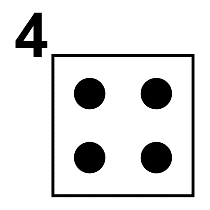 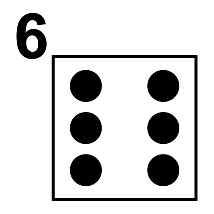 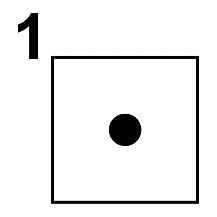 Je cherche : Si je n’ai pas besoin de manipuler, je pense à mettre le plus grand nombre dans ma tête.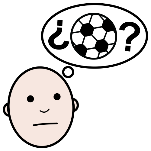  Je fais la fiche « additions petits nombres ».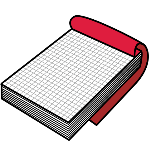    Sur l’ordinateur, je fais l’activité : 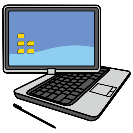 https://www.logicieleducatif.fr/math/calcul/tablesaddition.php